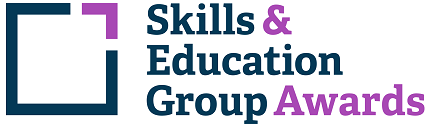 Learner Unit Achievement ChecklistSEG Awards Level 3 Certificate for Forest School Leaders610/3685/7SEG Awards Level 3 Certificate for Forest School LeadersCentre Name: ________________________      Learner Name: ______________________________________Notes to learners – this checklist is to be completed, to show that you have met all the mandatory and required optional units for the qualification.Y/651/0003  Forest School Programme: Delivery - Mandatory UnitIf chosen for sampling, Internal/External Moderators must complete the following:Please ensure these forms are copied and distributed to each learner.Centre Name: ________________________      Learner Name: ______________________________________Notes to learners – this checklist is to be completed, to show that you have met all the mandatory and required optional units for the qualification.A/651/0004  Forest School Programme: Learning and Development - Mandatory UnitIf chosen for sampling, Internal/External Moderators must complete the following:Please ensure these forms are copied and distributed to each learner.Centre Name: ________________________      Learner Name: ______________________________________Notes to learners – this checklist is to be completed, to show that you have met all the mandatory and required optional units for the qualification.D/651/0005  Forest School Programme: Planning and Preparation - Mandatory UnitIf chosen for sampling, Internal/External Moderators must complete the following:Please ensure these forms are copied and distributed to each learner.Centre Name: ________________________      Learner Name: ______________________________________Notes to learners – this checklist is to be completed, to show that you have met all the mandatory and required optional units for the qualification.F/651/0006  Forest School Programme: Practical Skills - Mandatory UnitIf chosen for sampling, Internal/External Moderators must complete the following:Please ensure these forms are copied and distributed to each learner.Centre Name: ________________________      Learner Name: ______________________________________Notes to learners – this checklist is to be completed, to show that you have met all the mandatory and required optional units for the qualification.H/651/0007  Forest School Programme: The Woodland Environment - Mandatory UnitIf chosen for sampling, Internal/External Moderators must complete the following:Please ensure these forms are copied and distributed to each learner.Assessment CriteriaEvidence (Brief description/title)Portfolio ReferenceDate CompletedComment1.1 Facilitate an ‘Introduction to Forest School Programme’2.1 Observe participants, assessing the impact of an ‘Introduction to Forest School programme’ on participants learning and development2.2 Make recommendations for progressing each individuals’ learning and development3.1 Evaluate each session of the ‘Introduction to Forest School Programme’3.2 Carry out a summative evaluation of the ‘Introduction to Forest School Programme’TUTOR COMMENTS:Name:                                             Signature:                                                                                       Date:                                 INTERNAL MODERATOR COMMENTS:Name:                                             Signature:                                                                                       Date:                                 EXTERNAL MODERATOR COMMENTS:Name:                                             Signature:                                                                                       Date:                                 Assessment CriteriaEvidence (Brief description/title)Portfolio ReferenceDate CompletedComment1.1 Summarise how Forest School principles apply to own programme1.2 Explain how Forest School encourages physical development and well-being1.3 Explain how Forest School encourages social and emotional development and well-being1.4 Explain how Forest School encourages intellectual development2.1 Summarise the key characteristics of play and its role at Forest School2.2 Explain how play and choice are integrated into own ‘Introduction to Forest School Programme’3.1 Summarise recognised theories of learning and development relating to own ‘Introduction to Forest School programme’4.1 Summarise key factors that affect the behaviour of all participants at Forest School4.2 Explain how any participant’s behaviour can impact their learning and development and that of others at Forest School4.3 Describe how meeting the needs of all participants develops a community of learning in own setting5.1 Summarise own personal development and learning journey through the Forest School training process5.2 Explain how own experience of Forest School training informs wider practice and professional developmentTUTOR COMMENTS:Name:                                             Signature:                                                                                       Date:                                 INTERNAL MODERATOR COMMENTS:Name:                                             Signature:                                                                                       Date:                                 EXTERNAL MODERATOR COMMENTS:Name:                                             Signature:                                                                                       Date:                                 Assessment CriteriaEvidence (Brief description/title)Portfolio ReferenceDate CompletedComment1.1 Summarise the key factors that have influenced the development of Forest School1.2 Identify local Forest School practice and networks1.3 Evaluate research on the Forest School approach2.1 Assess the ecological impact of running Forest School Programmes on own site2.2 Use the ecological impact assessment to create a three year management plan for the sustainable use of own Forest School site and to enhance biodiversity3.1 Develop a Forest School handbook containing:  a) Relevant policies and procedures in line with statutory requirements including documents that underpin good practice specific for own Forest School programmes b) Comprehensive risk assessments and risk benefit analysis c) A Forest School communication strategy for all stakeholders 4.1 Explain the role of the Forest School Programme Leader4.2 Explain the rationale of own Forest School Programme4.3 Plan the first session of an ‘Introduction to Forest programme’TUTOR COMMENTS:Name:                                              Signature:                                                                                       Date:                                 INTERNAL MODERATOR COMMENTS:Name:                                              Signature:                                                                                       Date:                                 EXTERNAL MODERATOR COMMENTS:Name:                                              Signature:                                                                                       Date:                                 Assessment CriteriaEvidence (Brief description/title)Portfolio ReferenceDate CompletedComment1.1 Select and use appropriate personal protective equipment (PPE) at Forest School1.2 Safely check, clean and maintain equipment1.3 Safely use hand tools at Forest School1.4 Tie and use knots at Forest School1.5 Safely make craft items using woodland materials1.6 Erect temporary group shelters1.7 Safely site, build, light and manage a campfire suitable for purpose1.8 Cook safely on a campfire using a range of methods1.9 Safely extinguish a fire2.1 Explain how to facilitate correct use of PPE with client group2.2 Explain how to facilitate the safe checking, cleaning and maintaining of equipment with a client group2.3 Explain how to facilitate with client group(s) the safe use of hand tools2.4 Explain how to facilitate with client group(s) the tying and use of knots at Forest School2.5 Explain how to facilitate with client group(s) the making of craft items using natural woodland materials2.6 Explain how to facilitate with client group(s) the safe erection of temporary group shelters2.7 Demonstrate and explain how to facilitate safe use of a campfire with client group(s)2.8 Explain how to facilitate safe campfire cooking with your client group2.9 Explain how to facilitate the safe extinguishing of fire with your client groupTUTOR COMMENTS:Name:                                            Signature:                                                                                       Date:                                 INTERNAL MODERATOR COMMENTS:Name:                                             Signature:                                                                                       Date:                                 EXTERNAL MODERATOR COMMENTS:Name:                                             Signature:                                                                                       Date:                                 Assessment CriteriaEvidence (Brief description/title)Portfolio ReferenceDate CompletedComment1.1 Explain the structures and biodiversity of native broadleaf and coniferous woodland ecosystems2.1 Explain why flora and fauna identification is important for the Forest School leader2.2 Identify a range of woodland flora and fauna for own site, detailing identifying characteristics for each item3.1 Describe woodland management methods and their significance to sustainability3.2 Explain methods for participant engagement in sustainable woodland management on a Forest School site4.1 Evaluate research articles on the benefits of connection with woodland environments on well-being4.2 Explain how Forest School nurtures connection between participants and the woodland environmentTUTOR COMMENTS:Name:                                               Signature:                                                                                       Date:                                 INTERNAL MODERATOR COMMENTS:Name:                                               Signature:                                                                                       Date:                                 EXTERNAL MODERATOR COMMENTS:Name:                                               Signature:                                                                                       Date:                                 